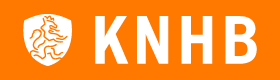 Toernooien G/LG hockey 2018Internationaal​Barcelona 24 t/m 26 juni ​SONS 2018 8 t/m 10 juni 7-7​Parijs 14 t/m 17 juli​Nationaal​Push 20 januariHudito 28 januari​Myra Paas-EI-Hock toernooi 31 maart​Inschrijven kan alleen per email naar: ghockey@hvmyra.nl, uiterlijk vrijdag 23 februari en vermeld hierbij: - Naam van de club en aantal teams, aantal spelers en aantal begeleiders, hele dag of alleen ochtendprogramma, niveau van het team (beginners / gemiddeld / gevorderd) en zestal of achttalMHCZ 50 jaar (Hockeyclub Zoetermeer)Toernooi zal plaatsvinden op zaterdag 12 mei (G en LG). Binnenkort meer informatie.SONS 2018 (6-tal) 8 t/m 10 juni (24 teams). ​Inschrijven kan via website van Special Olympics: http://www.specialolympics2018.nlDirk Kuyt Foundation kampioenendag LG 2018 16 juni Katwijk. Binnenkort volgt hier meer informatie overHC Eindhoven G-hockey toernooi 25 augustusToernooi is voor 6-tallen. Wil je meer informatie mail dan naar: hcegtoernooi@gmail.com